ФИО педагога: Саблина Т.Л.Программа: АкварельОбъединение: 2БНДата занятия по рабочей программе: 12.05.2020, 14.05.2020, 16.05.2020гг. Тема занятия: Овощной натюрморт.Задание: Нарисуйте натюрморт из овощей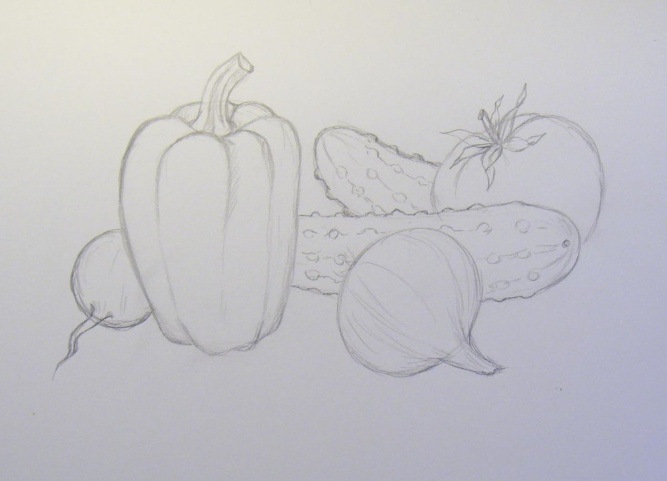 Материалы: бумага для акварели формата А3, простой карандаш, цветные карандаши, ластик. Гуашь, кисти плоские, непроливайка, фартук, палитра. Порядок выполнения:Сначала нужно наметить рисунок карандашом, какие будут у вас овощи (2H, или 4H)Затем прорисовать детально рисунокРисуйте  цветными карандашами, или  краскамиСоблюдайте цветовые переходыВажная информация (по необходимости):Лист бумаги можно расположить вертикально, или горизонтальноВыберите тот материал, которым будет удобно Вам рисовать, цветные карандаши, или краскиОбязательно нужно прорисовать рисунок внутри вазы!Привлекайте к работе родных.По завершению сфотографируйте работу и отправьте файл мне на почту: domra_ui@mail.ru.Укажите фамилию и имя на фотографииПроверьте качество фотографии перед отправкой.Результат сдать педагогу: 17.05.2020 г. 